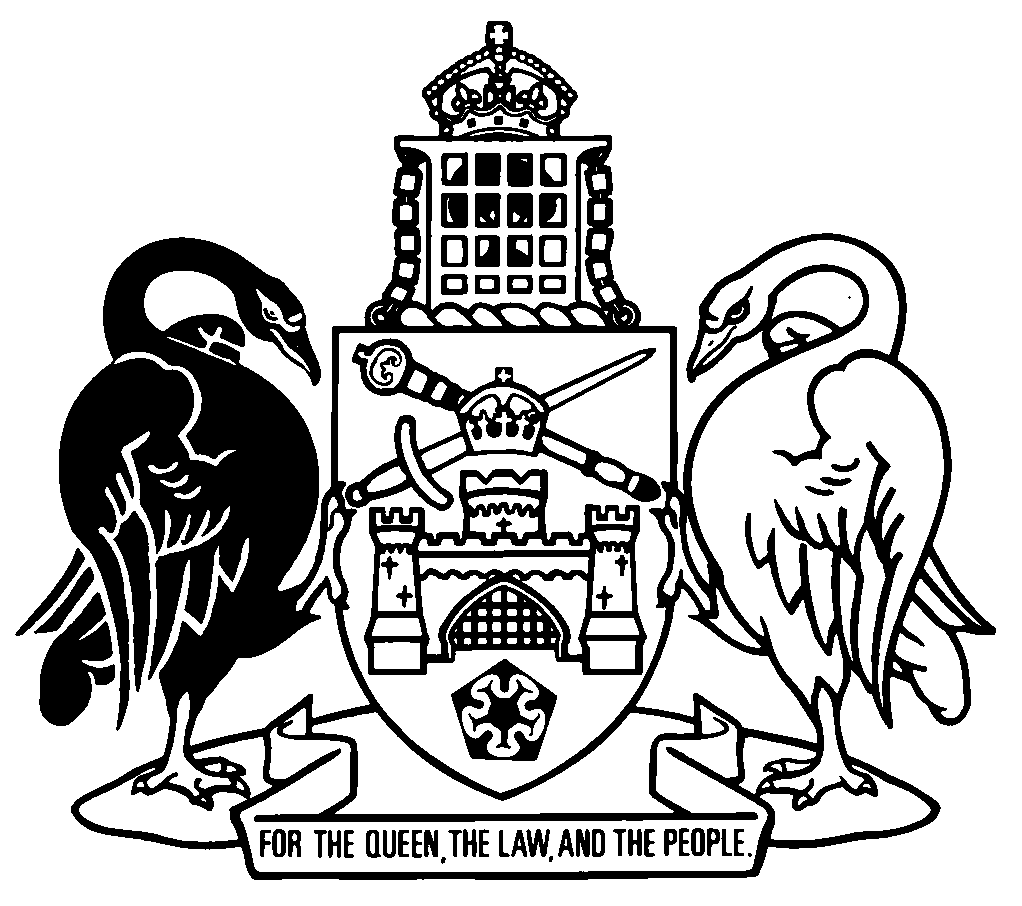 Australian Capital TerritoryStatute Law Amendment Act 2021A2021-12Contents	Page	1	Name of Act	2	2	Commencement	2	3	Notes	2	4	Purpose of Act	2	5	Legislation amended—schs 1-3	2Schedule 1	Minor amendments	3Part 1.1	Controlled Sports Act 2019	3Part 1.2	Mental Health Act 2015	4Part 1.3	Public Sector Management Act 1994	5Part 1.4	Workers Compensation Act 1951	7Schedule 2	Legislation Act 2001	8Schedule 3	Technical amendments	13Part 3.1	Animal Diseases Act 2005	13Part 3.2	Animal Welfare Act 1992	13Part 3.3	Building and Construction Industry (Security of Payment) Act 2009	14Part 3.4	Clinical Waste Act 1990	15Part 3.5	Construction Occupations (Licensing) Act 2004	16Part 3.6	Crimes (Restorative Justice) Act 2004	16Part 3.7	Crimes (Sentence Administration) Act 2005	17Part 3.8	Crimes (Sentencing) Act 2005	18Part 3.9	Dangerous Substances (Explosives) Regulation 2004	19Part 3.10	Drugs of Dependence Act 1989	19Part 3.11	Duties Act 1999	20Part 3.12	Education and Care Services National Law (ACT) Act 2011	22Part 3.13	Electricity Feed-in (Large-scale Renewable Energy Generation) Act 2011	23Part 3.14	Energy Efficiency (Cost of Living) Improvement Act 2012	23Part 3.15	Environment Protection Act 1997	24Part 3.16	Environment Protection Regulation 2005	25Part 3.17	First Home Owner Grant Act 2000	25Part 3.18	Fisheries Act 2000	25Part 3.19	Food Act 2001	26Part 3.20	Food Regulation 2002	26Part 3.21	Gas Safety Act 2000	27Part 3.22	Health Act 1993	27Part 3.23	Health Records (Privacy and Access) Act 1997	29Part 3.24	Hemp Fibre Industry Facilitation Act 2004	30Part 3.25	Human Cloning and Embryo Research Act 2004	31Part 3.26	Information Privacy Act 2014	32Part 3.27	Integrity Commission Act 2018	33Part 3.28	Intoxicated People (Care and Protection) Act 1994	33Part 3.29	Lakes Act 1976	33Part 3.30	Land Rent Act 2008	37Part 3.31	Land Tax Act 2004	37Part 3.32	Long Service Leave Act 1976	38Part 3.33	Long Service Leave (Portable Schemes) Act 2009	38Part 3.34	Machinery Act 1949	40Part 3.35	Medicines, Poisons and Therapeutic Goods Act 2008	40Part 3.36	Medicines, Poisons and Therapeutic Goods Regulation 2008	41Part 3.37	Mental Health Act 2015	42Part 3.38	Mental Health (Secure Facilities) Act 2016	44Part 3.39	Nature Conservation Act 2014	44Part 3.40	Pawnbrokers Act 1902	45Part 3.41	Payroll Tax Act 2011	46Part 3.42	Pest Plants and Animals Act 2005	46Part 3.43	Planning and Development Act 2007	47Part 3.44	Planning and Development Regulation 2008	48Part 3.45	Planning Legislation Amendment Act 2020	49Part 3.46	Plant Diseases Act 2002	49Part 3.47	Public Health Act 1997	50Part 3.48	Public Health Regulation 2000	67Part 3.49	Public Pools Act 2015	68Part 3.50	Rates Act 2004	68Part 3.51	Road Transport (General) Act 1999	69Part 3.52	Royal Commissions Act 1991	69Part 3.53	Scaffolding and Lifts Act 1912	69Part 3.54	Smoke-Free Public Places Act 2003	70Part 3.55	Spent Convictions Act 2000	70Part 3.56	Taxation Administration Act 1999	71Part 3.57	Territory Records Act 2002	71Part 3.58	Tobacco and Other Smoking Products Act 1927	72Part 3.59	Tree Protection Act 2005	72Part 3.60	Utilities Act 2000	73Part 3.61	Utilities (Network Facilities Tax) Act 2006	73Part 3.62	Veterinary Practice Act 2018	74Part 3.63	Waste Management and Resource Recovery Act 2016	74Part 3.64	Water and Sewerage Act 2000	75Part 3.65	Water Resources Act 2007	76Part 3.66	Workplace Privacy Act 2011	77Australian Capital TerritoryStatute Law Amendment Act 2021A2021-12An Act to amend legislation for the purpose of statute law revision, and for other purposesThe Legislative Assembly for the Australian Capital Territory enacts as follows:1	Name of ActThis Act is the Statute Law Amendment Act 2021.2	Commencement	(1)	This Act (other than schedule 3, part 3.45) commences on the 14th day after its notification day.Note	The naming and commencement provisions automatically commence on the notification day (see Legislation Act, s 75 (1)).	(2)	Schedule 3, part 3.45 commences on the later of—	(a)	the commencement of the Planning Legislation Amendment Act 2020, section 7; and	(b)	the commencement of this Act, section 3.3	NotesA note included in this Act is explanatory and is not part of this Act.Note	See the Legislation Act, s 127 (1), (4) and (5) for the legal status of notes. 4	Purpose of ActThe purpose of this Act is to improve the quality of the statute law of the Territory by amending legislation for the purpose of statute law revision.5	Legislation amended—schs 1-3This Act amends the legislation mentioned in schedules 1 to 3.Schedule 1	Minor amendments(see s 5)Part 1.1	Controlled Sports Act 2019[1.1]	Section 86 (1)substitute	(1)	The Minister may establish an advisory committee to inform or advise either or both of the following about controlled sports:	(a)	the Minister;	(b)	the registrar.Explanatory noteThis amendment updates a provision to include the controlled sports registrar as someone who may be informed or advised about controlled sports by an advisory committee.The Controlled Sports Act 2019, section 86 (1) gives the Minister power to establish an advisory committee to inform or advise the Minister about controlled sports. Currently, only the Minister may be informed or advised. However, it would be useful for an advisory committee to also be able to inform or advise the controlled sports registrar as the registrar is responsible for exercising many of the functions under the Act. This amendment updates section 86 (1) by inserting the registrar as someone who may be informed or advised about controlled sports issues by an advisory committee. [1.2]	Section 86 (5)substitute	(5)	In exercising a function under this Act, the Minister and the registrar must consider any relevant information or advice given to the Minister or the registrar by an advisory committee.Explanatory noteThis amendment updates a provision to include the controlled sports registrar as someone who must consider any relevant information or advice given by an advisory committee in exercising a function under the Act. This amendment is consequential on amendment 1.1.Part 1.2	Mental Health Act 2015[1.3]	Section 190 (1) (h)substitute	(h)	if the proceeding is on a mental health order, a forensic mental health order, or a review required under section 180 (2) (Review of detention under court order), for which there is a registered affected person for the offence committed or alleged to have been committed by the subject person—	(i)	the registered affected person; and	(ii)	the victims of crime commissioner;Explanatory noteThis amendment updates a provision to include a registered affected person as someone who may appear and give evidence at the hearing of certain proceedings.The Mental Health Act 2015, section 190 lists people who may appear and give evidence at the hearing of certain proceedings before the ACT Civil and Administrative Tribunal (ACAT). Section 190 (1) (h) was recently amended by the Mental Health Amendment Act 2020 to give the victims of crime commissioner the right to appear and give evidence in proceedings relating to a mental health order, a forensic mental health order, or a review of detention under a court order in respect of which there is a registered affected person. However, the right to appear and give evidence in the same proceedings was not extended to the registered affected person. This was an inadvertent omission from the Mental Health Amendment Act 2020 and is corrected by this amendment.Part 1.3	Public Sector Management Act 1994[1.4]	New section 251 (5) and (6)insert	(5)	The Legislation Act, section 47 (3) and (6) does not apply to a Commonwealth law or an ACT enterprise agreement applied, adopted or incorporated in a management standard. Note	A Commonwealth law or an ACT enterprise agreement does not need to be notified under the Legislation Act because s 47 (6) does not apply (see Legislation Act, s 47 (7)). Commonwealth laws are accessible at www.legislation.gov.au and ACT enterprise agreements are accessible at www.jobs.act.gov.au.	(6)	In this section:ACT enterprise agreement means an enterprise agreement, approved by the Fair Work Commission under the Fair Work Act 2009 (Cwlth), to which the Territory is a party. Commonwealth law means a Commonwealth Act or a disallowable legislative instrument under a Commonwealth Act.disallowable legislative instrument, for a Commonwealth Act—see the Legislation Act, section 47 (10). Explanatory noteThis amendment disapplies the Legislation Act 2001 (the ‘Legislation Act’), section 47 (3) and (6) in relation to a Commonwealth law or an ACT enterprise agreement applied, adopted or incorporated in a management standard.As a statutory instrument, a management standard may apply, adopt or incorporate a law of another jurisdiction, such as a Commonwealth law, or an external document, such as an ACT enterprise agreement, as in force only at a particular time (see Legislation Act, section 47 (3)). This is generally the time at which the instrument is made. However, by displacing section 47 (3), a management standard may apply a Commonwealth law or an ACT enterprise agreement as in force from time to time (see Legislation Act, section 47 (4) (a)). The management standards under the Public Sector Management Standards 2016 incorporate the terms of ACT enterprise agreements in relation to superannuation and other entitlements of certain public servants and statutory office-holders. This amendment ensures that the enterprise agreements and any relevant Commonwealth laws apply as in force from time to time.The Legislation Act, section 47 (6) provides that if section 47 (3) is displaced and a law of another jurisdiction or an instrument is applied as in force from time to time, the law or instrument, and any later changes to the law or instrument, are taken to be notifiable instruments. A notifiable instrument must be notified on the Legislation Register under the Legislation Act. However, section 47 (6) may be displaced, meaning the law or instrument would not be required to be notified on the Legislation Register (see Legislation Act, section 47 (7)). This amendment displaces section 47 (6) because both Commonwealth laws and ACT enterprise agreements are readily accessible on the internet and there is therefore no need for them to be published on the Legislation Register.Part 1.4	Workers Compensation Act 1951[1.5]	Section 75 (3)substitute	(3)	The per kilometre cost for the car is the amount determined by the commissioner of taxation under the Income Tax Assessment Act 1997 (Cwlth), section 28-25 (4) for the financial year in which the cost was incurred.Explanatory noteThis amendment updates an outdated cross-reference.The Workers Compensation Act 1951, part 4.5 (Compensation for medical treatment, damage and other costs) sets out when compensation for medical treatment, damage and other costs are payable by an employer to, or in relation to, a worker in relation to an injury. Section 75 sets out how to work out the costs of taking an injured worker by private motor vehicle to and from a place to receive medical treatment or rehabilitation services. Section 75 (2) states that ‘the transport cost is the cost worked out by multiplying the number of kilometres travelled to and from the place by the per kilometre cost for the car’. Section 75 (3) establishes the ‘per kilometre cost for the car’, which currently is ‘the amount mentioned in the Income Tax Assessment Regulations 1997 (Cwlth), schedule 1, part 2 in relation to the size of the car for the financial year in which the cost was incurred’. The Income Tax Assessment Regulations 1997 (Cwlth), schedule 1, part 2 set out the number of cents used for calculating a deduction for car expenses for an income year, using the ‘cents per kilometre’ method for the Income Tax Assessment Act 1997 (Cwlth), section 28-25. However, section 28-25 was amended in 2016 so that the ‘number of cents’ amount was determined by the commissioner of taxation in a legislative instrument rather than being set out in the Regulation. This amendment updates section 75 (3) by replacing the outdated cross-reference to the Regulation with the correct cross-reference to the legislative instrument determined by the commissioner under the Income Tax Assessment Act 1997 (Cwlth).Schedule 2	Legislation Act 2001(see s 5)[2.1]	Section 6 (7)omitsubsection (5)substitutesubsection (6)Explanatory noteThis amendment corrects a cross-reference.[2.2]	Section 19 (4), noteomitExplanatory noteThis amendment omits a note that is no longer necessary.[2.3]	Section 19 (5), examplessubstituteExampleAn instrument under the Self-Government Act notifying the appointment of Ministers is entered in the register as a notifiable instrument even though the instrument is not taken to be a notifiable instrument under s 10 (Meaning of notifiable instrument). The instrument is also numbered as a notifiable instrument. The page of the register for the notification mentions that it is made under the Self-Government Act and is not a notifiable instrument but is included in the register for information.Explanatory noteThis amendment omits an example that is no longer necessary.[2.4]	Section 45 (4), definition of disallowable instrumentsubstitutedisallowable legislative instrument, for a Commonwealth Act, means a legislative instrument that can be disallowed under the Legislation Act 2003 (Cwlth), chapter 3, part 2 (Parliamentary scrutiny of legislative instruments), including that part, or provisions of that part, applied by another Commonwealth law.Explanatory noteThis amendment revises the definition to correct a cross-reference and to more precisely reflect the language of the Legislation Act 2003 (Cwlth).[2.5]	Section 45 (4), definition of law, paragraph (b)omitdisallowable instrumentsubstitutedisallowable legislative instrumentExplanatory noteThis amendment updates language as a result of amendment 2.4.[2.6]	Section 47 (10), definition of disallowable instrumentsubstitutedisallowable legislative instrument, for a Commonwealth Act, means a legislative instrument that can be disallowed under the Legislation Act 2003 (Cwlth), chapter 3, part 2 (Parliamentary scrutiny of legislative instruments), including that part, or provisions of that part, applied by another Commonwealth law.Explanatory noteThis amendment revises the definition to correct a cross-reference and to more precisely reflect the language of the Legislation Act 2003 (Cwlth).[2.7]	Section 47 (10), definition of law of another jurisdiction, paragraph (a)omitdisallowable instrumentsubstitutedisallowable legislative instrumentExplanatory noteThis amendment updates language as a result of amendment 2.6.[2.8]	Section 52 (4), exampleomitExplanatory noteThis amendment omits an example that is no longer necessary and is inconsistent with current drafting practice.[2.9]	Section 89, examples 1 to 3omitExplanatory noteThis amendment omits examples that are no longer necessary.[2.10]	Section 132 (1), examples and notesomitExplanatory noteThis amendment omits examples and notes that are no longer necessary.[2.11]	Section 255 (3), example and noteomitExplanatory noteThis amendment omits an example and a note that are no longer necessary.[2.12]	Schedule 1, part 1.1, items 9 and 11omitExplanatory noteThis amendment omits items that are redundant because the Acts mentioned in the items have been repealed or ceased to have effect. [2.13]	Further amendments, examplesomit the examples in	section 18 (2)	section 19 (10)	section 24 (1)	section 42 (2)	section 56 (3), (4) and (5)	section 57 (3) and (4)	section 59 (2)	section 60 (1)	section 73 (2)	section 75 (1) and (2)	section 77 (1) and (4)	section 79 (1)	section 86 (1) and (2)	section 89 (12), definition of amending law, paragraph (e)	section 91 (9)	section 92 (1)	section 96 (3)	section 100 (1) and (2)	section 103	section 106A (1)	section 132 (2)	section 133 (2)	section 143 (1)	section 164 (2)	section 257 (2) (d)Explanatory noteThis amendment omits examples that are no longer necessary.Schedule 3	Technical amendments(see s 5)Part 3.1	Animal Diseases Act 2005[3.1]	Section 11 (1) etcomit the following notes	section 11 (1), note	section 23 (1), note	section 62C (2), note 2Explanatory noteThis amendment omits standard notes about approved forms that are redundant because approved forms are not used for this Act.[3.2]	Section 89omitExplanatory noteThis amendment omits a provision that is redundant because approved forms are not used for this Act.Part 3.2	Animal Welfare Act 1992[3.3]	Section 26 (1) etcomit the following notes	section 26 (1), note 1	section 34 (2), note 1	section 37 (1), note 1	section 46 (2), note 1	section 49A (a), note	section 54 (1), note 1	section 59A (2), note 1	section 63 (1), note 1	section 71 (2), note 1	section 95 (1), note 1Explanatory noteThis amendment omits standard notes about approved forms that are redundant because approved forms are not used for this Act.[3.4]	Section 110AomitExplanatory noteThis amendment omits a provision that is redundant because approved forms are not used for this Act.Part 3.3	Building and Construction Industry (Security of Payment) Act 2009[3.5]	Section 15 (1) etcomit the following notes	section 15 (1), note 1	section 16 (1), note 1	section 17 (2), note	section 18 (3), note	section 19 (1), note	section 21 (1), note	section 22 (1), note	section 26 (2), note	section 26 (3), note	section 31 (1), note 1Explanatory noteThis amendment omits standard notes about approved forms that are redundant because approved forms are not used for this Act.[3.6]	Section 47omitExplanatory noteThis amendment omits a provision that is redundant because approved forms are not used for this Act.Part 3.4	Clinical Waste Act 1990[3.7]	Section 14 (2) (b)substitute	(b)	must contain a list of waste disposal sites.Explanatory noteThis amendment remakes section 14 (2) (b) to omit a reference to an approved form under section 41, which is omitted by another amendment. Approved forms are not used for this Act. [3.8]	Section 19 (2), note 1omitExplanatory noteThis amendment omits a standard note about approved forms that is redundant because approved forms are not used for this Act.[3.9]	Section 41omitExplanatory noteThis amendment omits a provision that is redundant because approved forms are not used for this Act.Part 3.5	Construction Occupations (Licensing) Act 2004[3.10]	Dictionary, new definitionsinsertentity, for part 4 (Rectification orders, enforceable undertakings and other obligations on licensees)—see section 34 (1) (a).rectification undertaking, for part 4 (Rectification orders, enforceable undertakings and other obligations on licensees)—see section 47B.Explanatory noteThis amendment inserts signpost definitions for terms defined elsewhere in the Act.Part 3.6	Crimes (Restorative Justice) Act 2004[3.11]	Section 22 (2), definition of victims of crime commissioneromitExplanatory noteThis amendment omits a definition that is made redundant as a result of amendment 3.12.[3.12]	Dictionary, note 2insert	victims of crime commissioner.Explanatory noteDictionary, note 2 lists examples of terms used in the Act that are defined in the Legislation Act, dictionary, part 1. This amendment updates the note to insert a term used in the Act and defined in the Legislation Act, dictionary, part 1.Part 3.7	Crimes (Sentence Administration) Act 2005[3.13]	Section 320B (2), definition of CYP young offender, paragraph (b) (ii) omitCYP director-general substitutedirector-general responsible for administering the Children and Young People Act 2008Explanatory noteThis amendment omits a term that is defined in the dictionary but only used in this section, and replaces the term with the substance of the definition. The definition is omitted from the dictionary by amendment 3.14.[3.14]	Dictionary, definition of CYP director-general omitExplanatory noteThis amendment omits a definition that is made redundant as a result of amendment 3.13.Part 3.8	Crimes (Sentencing) Act 2005[3.15]	Section 8 (1), definition of offender, new paragraph (b) (iv)insert	(iv)	part 4.6 (Sentencing—schedule offence with criminal group)—see section 61B.Explanatory noteThis amendment revises a definition to be consistent with current legislative drafting practice. [3.16]	Dictionary, definitions of courtomit the 2 definitions, substitutecourt—	(a)	for this Act generally, if a court has sentenced an offender, made an order or given a direction—means the same court, however constituted; and	(b)	for part 4.2B (Drug and alcohol treatment assessments) and part 5.4A (Drug and alcohol treatment orders)—means the Supreme Court; and	(c)	for part 4.6 (Sentencing—schedule offence with criminal group)—see section 61B. Explanatory noteThis amendment revises a definition to be consistent with current legislative drafting practice. The dictionary contains 2 definitions of court, this amendment combines the definitions into one.[3.17]	Dictionary, definition of offender, for part 4.6omitExplanatory noteThis amendment omits a definition that is made redundant as a result of amendment 3.15.Part 3.9	Dangerous Substances (Explosives) Regulation 2004[3.18]	Table 259, item 6, column 2omitin writingExplanatory noteThis amendment omits words that are now redundant because of the Legislation Act, section 42 (2), which requires disallowable instruments to be in writing.[3.19]	Dictionary, note 2insert	AS (see s 164 (1))Explanatory noteDictionary, note 2 lists examples of terms used in the regulation that are defined in the Legislation Act, dictionary, part 1. This amendment updates the note to insert a term used in the regulation and defined in the Legislation Act.Part 3.10	Drugs of Dependence Act 1989[3.20]	Section 193B (1)omit, in writing,Explanatory noteThis amendment omits words that are redundant because of the Legislation Act, section 42 (2), which requires disallowable instruments to be in writing.[3.21]	Section 204 (1)omit, in writing,Explanatory noteThis amendment omits words that are redundant because of the Legislation Act, section 42 (2), which requires disallowable instruments to be in writing.[3.22]	Section 205omitExplanatory noteThis amendment omits a provision that is redundant because approved forms are not used for this Act.Part 3.11	Duties Act 1999[3.23]	Section 14 (1), noteomitExplanatory noteThis amendment omits a standard note about approved forms that is redundant because approved forms are not used for this Act. The Taxation Administration Act 1999, section 139C, which provides that forms may be approved for this Act, is omitted by another amendment.[3.24]	Section 15 (2) (a)omit(Registrar-general may give information about certain dutiable transactions and instruments to revenue commissioner)substitute(Registrar-general must give information about certain transactions and instruments to revenue commissioner)Explanatory noteThis amendment corrects a cross-reference.[3.25]	Section 75AB (1) etcomit the following notes	section 75AB (1), note	section 87 (3), note	section 106 (1), note	section 115B (2), note 1Explanatory noteThis amendment omits standard notes about approved forms that are redundant because approved forms are not used for this Act. The Taxation Administration Act 1999, section 139C, which provides that forms may be approved for this Act, is omitted by another amendment.[3.26]	Section 115B (3) (e)omitExplanatory noteThis amendment omits a reference to an approved form that is redundant because approved forms are not used for this Act. The Taxation Administration Act 1999, section 139C, which provides that forms may be approved for this Act, is omitted by another amendment.[3.27]	Section 239 (1) etcomit the following notes	section 239 (1), note	section 244 (1), notes 1 and 2Explanatory noteThis amendment omits standard notes about approved forms that are redundant because approved forms are not used for this Act. The Taxation Administration Act 1999, section 139C, which provides that forms may be approved for this Act, is omitted by another amendment.Part 3.12	Education and Care Services National Law (ACT) Act 2011[3.28]	Section 10omitchief executivesubstitutedirector-generalExplanatory noteThis amendment replaces a reference to ‘chief executive’ with ‘director-general’ as a consequence of amendments made to the Public Sector Management Act 1994 by the Public Sector Management (One ACT Public Service) Amendment Act 2011, which recast chief executives as directors-general.[3.29]	Dictionary, note 2omit	chief executive (s 163)Explanatory noteDictionary, note 2 lists examples of terms used in the Act that are defined in the Legislation Act, dictionary, part 1. This amendment updates the note to omit a term made redundant as a consequence of amendment 3.28.[3.30]	Dictionary, note 2insert	director-general (see s 163)Explanatory noteDictionary, note 2 lists examples of terms used in the Act that are defined in the Legislation Act, dictionary, part 1. This amendment updates the note to insert a term as a consequence of amendment 3.28.Part 3.13	Electricity Feed-in (Large-scale Renewable Energy Generation) Act 2011[3.31]	Section 24omitExplanatory noteThis amendment omits a provision that is redundant because approved forms are not used for this Act.Part 3.14	Energy Efficiency (Cost of Living) Improvement Act 2012[3.32]	Section 17 (2) etcomit the following notes	section 17 (2), note 	section 17A (1), note 1	section 17B (2), note	section 19 (2), note 1Explanatory noteThis amendment omits standard notes about approved forms that are redundant because approved forms are not used for this Act.[3.33]	Section 56omitExplanatory noteThis amendment omits a provision that is redundant because approved forms are not used for this Act.Part 3.15	Environment Protection Act 1997[3.34]	Section 76A (2) etcomit the note in	section 76A (2)	section 76B	section 92 (1)	section 159A (1)Explanatory noteThis amendment omits standard notes about approved forms that are redundant because approved forms are not used for this Act.[3.35]	Section 165AomitExplanatory noteThis amendment omits a provision that is redundant because approved forms are not used for this Act.Part 3.16	Environment Protection Regulation 2005[3.36]	Section 14 (2) (h), noteomitExplanatory noteThis amendment omits a standard note about approved forms that is redundant because approved forms are not used for the Act.Part 3.17	First Home Owner Grant Act 2000[3.37]	Section 14 (1), note 1 and section 28 (4), noteomitExplanatory noteThis amendment omits standard notes about approved forms that are redundant because approved forms are not used for this Act.[3.38]	Section 55omitExplanatory noteThis amendment omits a provision that is redundant because approved forms are not used for this Act.Part 3.18	Fisheries Act 2000[3.39]	Section 36B (1), note and section 38, note 2omitExplanatory noteThis amendment omits standard notes about approved forms that are redundant because approved forms are not used for this Act.[3.40]	Section 115omitExplanatory noteThis amendment omits a provision that is redundant because approved forms are not used for this Act.Part 3.19	Food Act 2001[3.41]	Section 78 (2) etcomit the following notes	section 78 (2), note 1	section 92 (1), note 2	section 97 (2), note 1Explanatory noteThis amendment omits standard notes about approved forms that are redundant because approved forms are not used for this Act.[3.42]	Section 151omitExplanatory noteThis amendment omits a provision that is redundant because approved forms are not used for this Act.Part 3.20	Food Regulation 2002[3.43]	Section 20 (2), note 1 and section 21 (3), note 1omitExplanatory noteThis amendment omits standard notes about approved forms that are redundant because approved forms are not used for the Act.Part 3.21	Gas Safety Act 2000[3.44]	Section 9, note 2omitExplanatory noteThis amendment omits a standard note about approved forms that is redundant because approved forms are not used for this Act.[3.45]	Section 65 (5)omit(or provision of an instrument)Explanatory noteThis amendment omits words that are redundant because of the Legislation Act, section 14 (2), which provides that a reference to an instrument includes a reference to a provision of an instrument.[3.46]	Section 68omitExplanatory noteThis amendment omits a provision that is redundant because approved forms are not used for this Act.Part 3.22	Health Act 1993[3.47]	Section 120, definition of protected information, except noteomitExplanatory noteThis amendment omits a definition that is made redundant as a result of amendment 3.49.[3.48]	Section 120, notesubstituteNote	Protected information and sensitive information are defined for the Act (see s 123 and s 124).Explanatory noteThis amendment inserts a note to assist legislative users and is consequential on amendment 3.49.[3.49]	Section 123 (1)omitFor this part,substituteFor this Act,Explanatory noteThis amendment updates a definition to be for the Act as the definition is used in other parts of the Act.[3.50]	Section 192 (5), definition of Commonwealth lawomitdisallowable instrumentsubstitutedisallowable legislative instrumentExplanatory noteThis amendment updates language as a result of amendment 3.51.[3.51]	Section 192 (5), definition of disallowable instrumentsubstitutedisallowable legislative instrument, for a Commonwealth Act, means a legislative instrument that can be disallowed under the Legislation Act 2003 (Cwlth), chapter 3, part 2 (Parliamentary scrutiny of legislative instruments), including that part, or provisions of that part, applied by another Commonwealth law.Explanatory noteThis amendment revises the definition to correct a cross-reference and to more precisely reflect the language of the Legislation Act 2003 (Cwlth).[3.52]	Dictionary, definition of protected informationsubstituteprotected information—see section 123.Explanatory noteThis amendment revises the definition to be consistent with current legislative drafting practice and is consequential on amendment 3.48.Part 3.23	Health Records (Privacy and Access) Act 1997[3.53]	Section 7 (4), noteomitExplanatory noteThis amendment omits a standard note about approved forms that is redundant because approved forms are not used for this Act.[3.54]	Section 35omitExplanatory noteThis amendment omits a provision that is redundant because approved forms are not used for this Act.[3.55]	Schedule 1, principle 10, clause 7, noteomitExplanatory noteThis amendment omits a standard note about approved forms that is redundant because approved forms are not used for this Act.[3.56]	Schedule 1, principle 11, clause 4, note 1omitExplanatory noteThis amendment omits a standard note about approved forms that is redundant because approved forms are not used for this Act.Part 3.24	Hemp Fibre Industry Facilitation Act 2004[3.57]	Section 13 (2) etc omit note 2 in	section 13 (2)	section 24 (1)	section 28 (1)Explanatory noteThis amendment omits standard notes about approved forms that are redundant because approved forms are not used for this Act.[3.58]	Section 61omitExplanatory noteThis amendment omits a provision that is redundant because approved forms are not used for this Act.Part 3.25	Human Cloning and Embryo Research Act 2004[3.59]	Section 43 (2)substitute	(2)	The identity card must contain a recent photograph of the inspector.Explanatory noteThis amendment remakes section 43 (2) to omit a reference to an approved form. Section 53, which provides that forms may be approved for this Act, is omitted by another amendment because approved forms are not used for this Act.[3.60]	Section 53omitExplanatory noteThis amendment omits a provision that is redundant because approved forms are not used for this Act.Part 3.26	Information Privacy Act 2014[3.61]	Section 25 (2), definition of Commonwealth enforcement or intelligence body, paragraph (b)substitute	(b)	the Office of National Intelligence established under the Office of National Intelligence Act 2018 (Cwlth), section 6;Explanatory noteThis amendment corrects an outdated cross-reference. The Office of National Assessments Act 1977 (Cwlth), was repealed by the Office of National Intelligence (Consequential and Transitional Provisions) Act 2018 (Cwlth), schedule 1, and replaced by the Office of National Intelligence Act 2018 (Cwlth). Under the new Act, section 6, the Office of National Assessments ‘continues in existence, by force of this subsection, under and subject to the provisions of this Act, under the name Office of National Intelligence’.[3.62]	Section 25 (2), definition of Commonwealth enforcement or intelligence body, paragraph (d)omitDefence Imagery and Geospatial OrganisationsubstituteAustralian Geospatial-Intelligence OrganisationExplanatory noteThis amendment corrects an outdated cross-reference. The ‘Defence Imagery and Geospatial Organisation’ was renamed the ‘Australian Geospatial-Intelligence Organisation’ by amendments to the Intelligence Services Act 2001 (Cwlth) made under the National Security Legislation Amendment Act (No. 1) 2014 (Cwlth), schedule 7, part 1.Part 3.27	Integrity Commission Act 2018[3.63]	Dictionary, definition of inspector of correctional servicesomitExplanatory noteThis amendment omits a definition of a term that is no longer used in the Act.Part 3.28	Intoxicated People (Care and Protection) Act 1994[3.64]	Section 38omitExplanatory noteThis amendment omits a provision that is redundant because approved forms are not used for this Act.Part 3.29	Lakes Act 1976[3.65]	Section 18 (1)omithim or hersubstitutethe MinisterExplanatory noteThis amendment updates language in line with current legislative drafting practice.[3.66]	Section 18 (1) and section 22 (5)omithe or shesubstitutethe MinisterExplanatory noteThis amendment updates language in line with current legislative drafting practice.[3.67]	Section 26 (1), note 2omitExplanatory noteThis amendment omits a standard note about approved forms that is redundant because approved forms are not used for this Act.[3.68]	Section 29 (1), except notesubstitute	(1)	The Minister may, on any conditions that the Minister considers appropriate, authorise, by written notice, the use of a power boat in or on a lake—	(a)	by a sports club in relation to the training of people for, or the conduct of, a competition in an aquatic sport; or	(b)	by other people for the purposes the Minister approves.Explanatory noteThis amendment updates language in line with current legislative drafting practice.[3.69]	Section 31 (1)omitsubject to such conditions (if any) as he or she thinks fitsubstituteon any conditions that the Minister considers appropriateExplanatory noteThis amendment updates language in line with current legislative drafting practice.[3.70]	Section 32 (2)omithe or shesubstitutethe inspectorExplanatory noteThis amendment updates language in line with current legislative drafting practice.[3.71]	Section 32 (3)omithis or hersubstitutethe inspector’sExplanatory noteThis amendment updates language in line with current legislative drafting practice.[3.72]	Section 32 (4)substitute	(4)	An inspector is not liable for any damage to a vehicle or boat caused by them when exercising their powers under this section.Explanatory noteThis amendment updates language in line with current legislative drafting practice.[3.73]	Section 37 (1)omitwhen he or she is so authorised, the delegate for lakes maysubstituteif authorised, the delegate mayExplanatory noteThis amendment updates language in line with current legislative drafting practice.[3.74]	Section 121omitExplanatory noteThis amendment omits a provision that is redundant because approved forms are not used for this Act.Part 3.30	Land Rent Act 2008[3.75]	Section 10 (1) etcomit the following notes	section 10 (1), note	section 16C (2), note 2	section 31 (1), notes 2 and 3Explanatory noteThis amendment omits standard notes about approved forms that are redundant because approved forms are not used for this Act. The Taxation Administration Act 1999, section 139C, which provides that forms may be approved for this Act, is omitted by another amendment.Part 3.31	Land Tax Act 2004[3.76]	Section 14 (2) etc omit the following notes	section 14 (2), note 1	section 41 (1), notes 2 and 3	section 42 (1), notes 2 and 3Explanatory noteThis amendment omits standard notes about approved forms that are redundant because approved forms are not used for this Act. The Taxation Administration Act 1999, section 139C, which provides that forms may be approved for this Act, is omitted by another amendment.Part 3.32	Long Service Leave Act 1976[3.77]	Section 13D (1), note and section 13F (2), noteomitExplanatory noteThis amendment omits standard notes about approved forms that are redundant because approved forms are not used for this Act.[3.78]	Section 17omitExplanatory noteThis amendment omits a provision that is redundant because approved forms are not used for this Act.Part 3.33	Long Service Leave (Portable Schemes) Act 2009[3.79]	Section 31 (1) etcomit the following notes	section 31 (1), note 2	section 35 (1), note 3	section 37 (2), note 	section 40, note	section 41 (2), note	section 45 (2), note	section 54 (1), note	section 89A (1), noteExplanatory noteThis amendment omits standard notes about approved forms that are redundant because approved forms are not used for this Act.[3.80]	Section 92omitExplanatory noteThis amendment omits a provision that is redundant because approved forms are not used for this Act.[3.81]	Schedule 1, section 1.9 (1) etcomit the note in 	schedule 1, section 1.9 (1)	schedule 1, section 1.10 (1)	schedule 1, section 1.14 (2)	schedule 2, section 2.9 (1)	schedule 2, section 2.10 (1)	schedule 2, section 2.14 (2)	schedule 3, section 3.10 (1)	schedule 3, section 3.11 (1)	schedule 3, section 3.15 (2)	schedule 4, section 4.10 (1)	schedule 4, section 4.11 (1)	schedule 4, section 4.15 (2)Explanatory noteThis amendment omits standard notes about approved forms that are redundant because approved forms are not used for this Act.Part 3.34	Machinery Act 1949[3.82]	Section 6omitExplanatory noteThis amendment omits a provision that is redundant because approved forms are not used for this Act.Part 3.35	Medicines, Poisons and Therapeutic Goods Act 2008[3.83]	Section 84 (1), note 1omitExplanatory noteThis amendment omits a standard note about approved forms that is redundant because approved forms are not used for this Act.[3.84]	Section 85 (3)substitute	(3)	However, the chief health officer need not decide the application if the chief health officer has asked for something under section 83 and the request has not been complied with.Explanatory noteThis amendment remakes section 85 (3) to omit a reference to an approved form that is redundant because approved forms are not used for this Act.[3.85]	Section 92 (1) etcomit note 1 in	section 92 (1)	section 97G (1)	section 137 (2)Explanatory noteThis amendment omits standard notes about approved forms that are redundant because approved forms are not used for this Act.[3.86]	Section 198omitExplanatory noteThis amendment omits a provision that is redundant because approved forms are not used for this Act.Part 3.36	Medicines, Poisons and Therapeutic Goods Regulation 2008[3.87]	Section 172 (1) etcomit the following notes	section 172 (1), note	section 173 (1), note	section 560 (2), note	section 581 (2), note	section 592 (2), note	section 605 (1), note 1	section 610 (1), note 1	section 615 (1), note 1	section 620, note 1	section 625, note 1	section 705 (1), note 1	section 710 (1), note 1	section 715 (1), note 1	section 765 (1), note 1Explanatory noteThis amendment omits standard notes about approved forms that are redundant because approved forms are not used for the Act.Part 3.37	Mental Health Act 2015[3.88]	Section 22 (2) etcomit the following notes	section 19 (1), note 2	section 22 (2), note	section 22 (5) (b), note	section 22 (6), note	section 26 (3), note	section 27 (3), note	section 27 (4), note	section 27 (5), note	section 62 (2), note 2	section 62 (3), note	section 64 (3), note	section 70 (2), note	section 72 (3), note	section 77 (2) (b), note	section 87 (2), note	section 103 (2), note 2	section 103 (3), note	section 105 (3), note	section 106 (3), note 2	section 110 (2), note	section 112 (3), note 2	section 113 (3), note	section 124 (2) (b), note	section 131 (3), note 1	section 225 (2) (e), note 1	section 227 (2), note 1	section 228 (2), note 1	section 230 (1), note 1	section 231 (1), note	section 266 (2), noteExplanatory noteThis amendment omits standard notes about approved forms that are redundant because approved forms are not used for this Act.[3.89]	Section 273omitExplanatory noteThis amendment omits a provision that is redundant because approved forms are not used for this Act.Part 3.38	Mental Health (Secure Facilities) Act 2016[3.90]	Section 35 (1), noteomitExplanatory noteThis amendment omits a standard note about approved forms that is redundant because approved forms are not used for this Act.[3.91]	Section 77omitExplanatory noteThis amendment omits a provision that is redundant because approved forms are not used for this Act.Part 3.39	Nature Conservation Act 2014[3.92]	Section 81 (2) etcomit the following notes	section 81 (2), note	section 208 (2), note	section 264 (2), note 3	section 287 (3), note 3	section 289 (2), note 3	section 291 (1), note 1	section 294 (1), noteExplanatory noteThis amendment omits standard notes about approved forms that are redundant because approved forms are not used for this Act.[3.93]	Section 369omitExplanatory noteThis amendment omits a provision that is redundant because approved forms are not used for this Act.Part 3.40	Pawnbrokers Act 1902[3.94]	Section 8 (2)omithis or hersubstitutethe pawnbroker’sExplanatory noteThis amendment updates language in line with current legislative drafting practice.[3.95]	Section 20omithim or hersubstitutethe personExplanatory noteThis amendment updates language in line with current legislative drafting practice.[3.96]	Dictionary, definition of duplicatesubstituteduplicate, for a pawned article, means a duplicate mentioned in section 10 (1) of a record mentioned in section 9 (2).Explanatory noteThis amendment updates the definition to more precisely reflect the language of sections 9 and 10.Part 3.41	Payroll Tax Act 2011[3.97]	Section 16 (3) etcomit the note in	section 16 (3)	section 86 (2)	section 87 (2)	schedule 2, section 2.16 (3)Explanatory noteThis amendment omits standard notes about approved forms that are redundant because approved forms are not used for this Act. The Taxation Administration Act 1999, section 139C, which provides that forms may be approved for this Act, is omitted by another amendment.Part 3.42	Pest Plants and Animals Act 2005[3.98]	Section 14 (3), note 1 and section 23 (3), note 1omitExplanatory noteThis amendment omits standard notes about approved forms that are redundant because approved forms are not used for this Act.[3.99]	Section 52omitExplanatory noteThis amendment omits a provision that is redundant because approved forms are not used for this Act.Part 3.43	Planning and Development Act 2007[3.100]	Section 147AA (2), definition of concurrent extension period, paragraph (b)omitsection 211D (2)substitutesection 219 (3)Explanatory noteThis amendment corrects a cross-reference.[3.101]	Section 147AA (2), definition of concurrent extension period, paragraph (c)omitsection 219 (3)substitutesection 211D (2)Explanatory noteThis amendment corrects a cross-reference.Part 3.44	Planning and Development Regulation 2008[3.102]	Section 25 heading25	When survey certificate not required for development applications—Act, s 139 (2) (n)Explanatory noteThis amendment corrects a cross-reference in a heading.[3.103]	Schedule 1, section 1.100AA (4), definition of preliminary block, paragraph (b), noteomits 139 (2) (n)substitutes 139 (2) (s)Explanatory noteThis amendment corrects a cross-reference.Part 3.45	Planning Legislation Amendment Act 2020[3.104]	Section 7substitute7	Form of development applications
New section 139 (2) (u) before the notes, insert 	(u)	if the annual amount of the expected greenhouse gas emissions from operating the development is more than the amount prescribed by regulation—be accompanied by an expected greenhouse gas emissions statement for the development.Explanatory noteThis amendment updates a paragraph number and corrects a minor typographical error by inserting missing words. The Planning Legislation Amendment Act 2020, section 7 will insert new section 139 (2) (t) into the Planning and Development Act 2007. However, the paragraphs in the Planning and Development Act 2007, section 139 (2) were renumbered during republication, meaning the new paragraph should be inserted as paragraph (u) rather than (t). The words ‘be accompanied by’ are also inserted to correct a minor typographical error.Part 3.46	Plant Diseases Act 2002[3.105]	Section 11 (1), noteomitExplanatory noteThis amendment omits a standard note about approved forms that is redundant because approved forms are not used for this Act.[3.106]	Section 40omitExplanatory noteThis amendment omits a provision that is redundant because approved forms are not used for this Act.Part 3.47	Public Health Act 1997[3.107]	Section 16 (2)omithis or hersubstitutethe person’sExplanatory noteThis amendment updates language in line with current legislative drafting practice.[3.108]	Section 23 (1) etcomit the following notes	section 23 (1), note 2	section 25 (1), note 2	section 29 (2), note 2	section 31, note	section 36 (2), note 2	section 42E (1), note 2	section 42G (1), note 2	section 43 (2), note 2Explanatory noteThis amendment omits standard notes about approved forms that are redundant because approved forms are not used for this Act.[3.109]	Section 45 (2)omithe or she isExplanatory noteThis amendment updates language in line with current legislative drafting practice.[3.110]	Section 46, noteomitExplanatory noteThis amendment omits a standard note about approved forms that is redundant because approved forms are not used for this Act.[3.111]	Section 48 (4)omithe or shesubstitutethe MinisterExplanatory noteThis amendment updates language in line with current legislative drafting practice.[3.112]	Section 53 (5)omithis or hersubstitutethe Minister’sExplanatory noteThis amendment updates language in line with current legislative drafting practice.[3.113]	Section 56F (1) etcomit the following notes	section 56F (1), note 2	section 56H, note	section 56M (2), note 2Explanatory noteThis amendment omits standard notes about approved forms that are redundant because approved forms are not used for this Act.[3.114]	Section 63 (1)omitpersonssubstitutepeopleExplanatory noteThis amendment updates language in line with current legislative drafting practice.[3.115]	Section 64 (3)omithis or her identity card, and, unless the authorised officer is the chief health officer, his or her authorisation substitutethe authorised officer’s identity card, and, unless the authorised officer is the chief health officer, the officer’s authorisationExplanatory noteThis amendment updates language in line with current legislative drafting practice.[3.116]	Section 66C (2) (b)omitthe full name of the applicant and his or hersubstitutethe applicant’s full name andExplanatory noteThis amendment updates language in line with current legislative drafting practice.[3.117]	Section 66C (3) (a) (ii)omitpersonssubstitutepeopleExplanatory noteThis amendment updates language in line with current legislative drafting practice.[3.118]	Section 66J (2)omitapproved personssubstitutean approved personExplanatory noteThis amendment updates language in line with current legislative drafting practice.[3.119]	Section 66M, noteomitExplanatory noteThis amendment omits a standard note about approved forms that is redundant because approved forms are not used for this Act.[3.120]	Section 66Q (1)omithis or hersubstitutethe person’sExplanatory noteThis amendment updates language in line with current legislative drafting practice.[3.121]	Section 68 (3)omithim or hersubstitutethe complainantExplanatory noteThis amendment updates language in line with current legislative drafting practice.[3.122]	Section 69 (2) (a)omitpersonssubstitutepeopleExplanatory noteThis amendment updates language in line with current legislative drafting practice.[3.123]	Section 69 (2) (d)omithis or hersubstitutethe person’sExplanatory noteThis amendment updates language in line with current legislative drafting practice.[3.124]	Section 71 (4)omithis or her substitutethe officer’sExplanatory noteThis amendment updates language in line with current legislative drafting practice.[3.125]	Section 74 (1) (b) (i)omitpersonssubstitutepeopleExplanatory noteThis amendment updates language in line with current legislative drafting practice.[3.126]	Section 74 (1) (b) (ii)substitute	(ii)	if the person causing the condition cannot be identified—2 or more people occupy the place at which the condition exists, or from which the condition originates.Explanatory noteThis amendment updates language in line with current legislative drafting practice.[3.127]	Section 74 (2)omitEach of the personssubstituteEach personExplanatory noteThis amendment updates language in line with current legislative drafting practice.[3.128]	Section 76 (3)omithis or her substitutethe officer’sExplanatory noteThis amendment updates language in line with current legislative drafting practice.[3.129]	Section 77 (1) (a) and (b)omithis or hersubstitutethe officer’sExplanatory noteThis amendment updates language in line with current legislative drafting practice.[3.130]	Section 77 (1) (c)omithe or shesubstitutetheyExplanatory noteThis amendment updates language in line with current legislative drafting practice.[3.131]	Section 78omithe or she may, if he or she considerssubstitutethe officer may, if they considerExplanatory noteThis amendment updates language in line with current legislative drafting practice.[3.132]	Section 78 (k)omithis or hersubstitutetheirExplanatory noteThis amendment updates language in line with current legislative drafting practice.[3.133]	Section 79 (3)omithis or hersubstitutethe officer’sExplanatory noteThis amendment updates language in line with current legislative drafting practice.[3.134]	Section 86 (3)omithe or shesubstitutethe defendantExplanatory noteThis amendment updates language in line with current legislative drafting practice.[3.135]	Section 87omithis or hersubstitutethe person’sExplanatory noteThis amendment updates language in line with current legislative drafting practice.[3.136]	Section 89 (4)omiton its own motionsubstituteon its own initiativeExplanatory noteThis amendment updates language in line with current legislative drafting practice.[3.137]	Section 91 (3)omitpersonssubstitutepeopleExplanatory noteThis amendment updates language in line with current legislative drafting practice.[3.138]	Section 93 (2) and (3)omithis or hersubstitutethe analyst’sExplanatory noteThis amendment updates language in line with current legislative drafting practice.[3.139]	Section 94omithis or hersubstitutethe officer’sExplanatory noteThis amendment updates language in line with current legislative drafting practice.[3.140]	Section 94 (b) (i)omitpersonssubstitutepeopleExplanatory noteThis amendment updates language in line with current legislative drafting practice.[3.141]	Section 102 (3) and section 102A (4)omithe or shesubstitutetheyExplanatory noteThis amendment updates language in line with current legislative drafting practice.[3.142]	Section 103 (2)omitpersonssubstitutepeopleExplanatory noteThis amendment updates language in line with current legislative drafting practice.[3.143]	Section 103 (2) (c)omithis or hersubstitutethe pathologist’sExplanatory noteThis amendment updates language in line with current legislative drafting practice.[3.144]	Section 106 headingsubstitute106	Notification by affected person—notifiable conditionsExplanatory noteThis amendment updates language in line with current legislative drafting practice.[3.145]	Section 106 (4) and (6)omithis or hersubstitutethe officer’sExplanatory noteThis amendment updates language in line with current legislative drafting practice.[3.146]	Section 108 (3) and (4)omithis or hersubstitutethe contact’sExplanatory noteThis amendment updates language in line with current legislative drafting practice.[3.147]	Section 110 headingsubstitute110	Disclosure of information—person with notifiable conditionExplanatory noteThis amendment updates language in line with current legislative drafting practice.[3.148]	Section 113 (1)omithe or shesubstitutethe chief health officerExplanatory noteThis amendment updates language in line with current legislative drafting practice.[3.149]	Section 113 (1) (j)omitor personsExplanatory noteThis amendment updates language in line with current legislative drafting practice.[3.150]	Section 113 (4) (a)omitpersonssubstitutepeopleExplanatory noteThis amendment updates language in line with current legislative drafting practice.[3.151]	Section 116 (4)omithis or her substitutethe officer’sExplanatory noteThis amendment updates language in line with current legislative drafting practice.[3.152]	Section 120 (1)omithe or shesubstitutethe chief health officerExplanatory noteThis amendment updates language in line with current legislative drafting practice.[3.153]	Section 120 (1) (b) and (c)omitpersonssubstitutepersonExplanatory noteThis amendment updates language in line with current legislative drafting practice.[3.154]	Section 137AomitExplanatory noteThis amendment omits a provision that is redundant because approved forms are not used for this Act.[3.155]	Further amendments, mentions of he or sheomithe or shesubstitutethe personin	section 42A	section 56A	section 56T	section 77 (2) (a)Explanatory noteThis amendment updates language in line with current legislative drafting practice.[3.156]	Further amendments, mentions of he or sheomithe or shesubstitutethe officerin	section 59 (3)	section 60 (4)	section 62 (3)	section 64 (1) 	section 65 (4)	section 69 (1) and (2)	section 70 (3)	section 71 (1) and (2)	section 72 (4)	section 76 (1) and (2)	section 115 (3)	section 116	section 117 (4)Explanatory noteThis amendment updates language in line with current legislative drafting practice.Part 3.48	Public Health Regulation 2000[3.157]	Section 42 (1), note 1 and section 43 (1), noteomitExplanatory noteThis amendment omits standard notes about approved forms that are redundant because approved forms are not used for the Act.[3.158]	Section 44 (1) (b)omitdoes not properly comply with the approved form, orExplanatory noteThis amendment remakes section 44 (1) (b) to omit a reference to an approved form that is redundant because approved forms are not used for the Act.[3.159]	Section 70 (2), noteomitExplanatory noteThis amendment omits a standard note about approved forms that is redundant because approved forms are not used for the Act.Part 3.49	Public Pools Act 2015[3.160]	Section 57omitExplanatory noteThis amendment omits a provision that is redundant because approved forms are not used for this Act.Part 3.50	Rates Act 2004[3.161]	Section 31 (1) etc omit the following notes	section 31 (1), note 1	section 33 (2), note	section 46 (1), note	section 61 (2), note	section 76 (1), notes 2 and 3	section 77 (1), notes 2 and 3Explanatory noteThis amendment omits standard notes about approved forms that are redundant because approved forms are not used for this Act. The Taxation Administration Act 1999, section 139C, which provides that forms may be approved for this Act, is omitted by another amendment.Part 3.51	Road Transport (General) Act 1999[3.162]	Section 21A (1), definition of infringement noticesubstituteinfringement notice—see section 24 (6).Explanatory noteThis amendment corrects a cross-reference.Part 3.52	Royal Commissions Act 1991[3.163]	Section 51omitExplanatory noteThis amendment omits a provision that is redundant because approved forms are not used for this Act.Part 3.53	Scaffolding and Lifts Act 1912[3.164]	Section 20omitExplanatory noteThis amendment omits a provision that is redundant because approved forms are not used for this Act.Part 3.54	Smoke-Free Public Places Act 2003[3.165]	Section 9G (1), noteomitExplanatory noteThis amendment omits a standard note about approved forms that is redundant because approved forms are not used for this Act.[3.166]	Section 21omitExplanatory noteThis amendment omits a provision that is redundant because approved forms are not used for this Act.Part 3.55	Spent Convictions Act 2000[3.167]	Section 3 (3), notesubstituteNote	See the Discrimination Act 1991, s 7 (1) (k) for discrimination on the ground of irrelevant criminal record. Irrelevant criminal record includes a record relating to a spent or an extinguished conviction (see that Act, dict).Explanatory noteThis amendment revises the note to correct a cross-reference and to more precisely reflect the language of the Discrimination Act 1991.Part 3.56	Taxation Administration Act 1999[3.168]	Section 19A (1) etcomit the note in 	section 19A (1)	section 39	section 43 (3)	section 80 (1)	section 90D (2)	section 95 (3)Explanatory noteThis amendment omits standard notes about approved forms that are redundant because approved forms are not used for this Act.[3.169]	Section 139ComitExplanatory noteThis amendment omits a provision that is redundant because approved forms are not used for this Act or any other tax law.Part 3.57	Territory Records Act 2002[3.170]	Section 56omitExplanatory noteThis amendment omits a provision that is redundant because approved forms are not used for this Act.Part 3.58	Tobacco and Other Smoking Products Act 1927[3.171]	Section 47 (1) etcomit the following notes	section 47 (1), note 2	section 47 (4), note	section 47 (6), note 2	section 51 (1), note 2Explanatory noteThis amendment omits standard notes about approved forms that are redundant because approved forms are not used for this Act.[3.172]	Section 72AomitExplanatory noteThis amendment omits a provision that is redundant because approved forms are not used for this Act.Part 3.59	Tree Protection Act 2005[3.173]	Section 22 etcomit the following notes	section 22, note 1	section 32 (3), note 1	section 46 (1), note 1	section 55 (1), note 1	section 66 (4), note 1	section 67 (1), note 1	section 106 (3), noteExplanatory noteThis amendment omits standard notes about approved forms that are redundant because approved forms are not used for this Act.[3.174]	Section 110omitExplanatory noteThis amendment omits a provision that is redundant because approved forms are not used for this Act.Part 3.60	Utilities Act 2000[3.175]	Section 54M (2), note 1omitExplanatory noteThis amendment omits a standard note about approved forms that is redundant because approved forms are not used for this Act. The Taxation Administration Act 1999, section 139C, which provides that forms may be approved for this Act, is omitted by another amendment.Part 3.61	Utilities (Network Facilities Tax) Act 2006[3.176]	Section 12 (2), noteomitExplanatory noteThis amendment omits a standard note about approved forms that is redundant because approved forms are not used for this Act. The Taxation Administration Act 1999, section 139C, which provides that forms may be approved for this Act, is omitted by another amendment.Part 3.62	Veterinary Practice Act 2018[3.177]	Section 104 (1)omit, in writing,Explanatory noteThis amendment omits words that are redundant because of the Legislation Act, section 206 (1), which requires appointments to be made or evidenced by writing.[3.178]	Sections 142 (1), 144 (1) and 145 (1)omit, in writing,Explanatory noteThis amendment omits words that are redundant because of the Legislation Act, section 42 (2), which requires disallowable instruments to be in writing.Part 3.63	Waste Management and Resource Recovery Act 2016[3.179]	Section 19 (2) etcomit the following notes	section 19 (2), note 2	section 31 (2), note 2	section 64K (1), note 1	section 64O (1), note 1	section 64V (2), note	section 65 (1), note	section 67 (1), note 1	section 96 (4), note	section 115 (2), noteExplanatory noteThis amendment omits standard notes about approved forms that are redundant because approved forms are not used for this Act.[3.180]	Section 127omitExplanatory noteThis amendment omits a provision that is redundant because approved forms are not used for this Act.Part 3.64	Water and Sewerage Act 2000[3.181]	Section 8 (3) etcomit the following notes	section 8 (3), note	section 8 (5), note	section 9A (1), note	section 9A (3), note 1	section 16 (4), note	section 16 (8), definition of minor works notice, noteExplanatory noteThis amendment omits standard notes about approved forms that are redundant because approved forms are not used for this Act.[3.182]	Section 48omitExplanatory noteThis amendment omits a provision that is redundant because approved forms are not used for this Act.Part 3.65	Water Resources Act 2007[3.183]	Section 20 (1) etcomit note 1 in 	section 20 (1)	section 29 (1)	section 34 (1)	section 38 (1)	section 43 (1)	section 48 (1)	section 53 (1)Explanatory noteThis amendment omits standard notes about approved forms that are redundant because approved forms are not used for this Act.[3.184]	Section 108omitExplanatory noteThis amendment omits a provision that is redundant because approved forms are not used for this Act.Part 3.66	Workplace Privacy Act 2011[3.185]	Section 46omitExplanatory noteThis amendment omits a provision that is redundant because approved forms are not used for this Act.Endnotes1	Presentation speech	Presentation speech made in the Legislative Assembly on 20 April 2021.2	Notification	Notified under the Legislation Act on 9 June 2021.3	Republications of amended laws	For the latest republication of amended laws, see www.legislation.act.gov.au.I certify that the above is a true copy of the Statute Law Amendment Bill 2021, which was passed by the Legislative Assembly on 2 June 2021. Clerk of the Legislative Assembly© Australian Capital Territory 2021